Buffet ASpring RollsSausage RollsAssorted Wraps£6.00Buffet BPakoraSpring RollsSausage RollsAssorted WrapsChicken GoujounsChicken Satay£7.50Buffet CChef’s Hot Running Buffet£9.95Please ask staff for details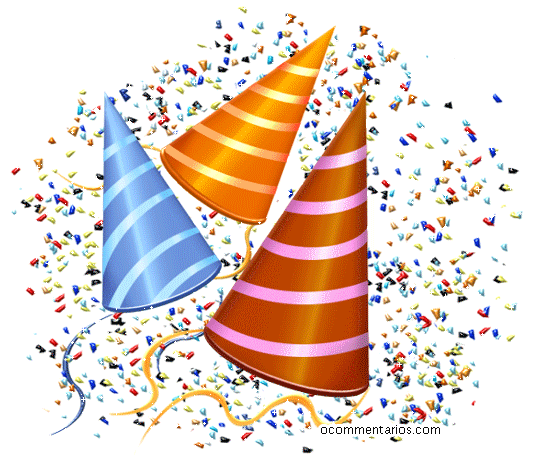 